Олыкайбыч балалар бакчасы “Миләшкәй”Минем  әти – иң шәп  әти!2нче кечкенәләр төркем балалары өчен әтиләр бәйрәменә багышланган кичәнең сценариясе.Башкаручы - тәрбиячеләр:Аухадшина С.А.                                                      Калимуллина Т.К.2012 елМаксат: Аталар һәм балалар арасында дуслык, аралашу, үзара уңай мөнәсәбәтләр тәрбияләү. Балаларның хәрәкәт осталыкларын һәм күнекмәләрен камилләштерүне дәвам итү.Игътибарлылык тәрбияләү, проблемалы ситуацияләрдә югалып калмаска өйрәтү, юлда йөру кагыйдәләрен узләштерү.Алып баручы: Исәнмесез, кадерле кунаклар! Исәнмесез, хөрмәтле әтиләр! Бәйрәмгә багышланган кичәбезне башлап җибәрергә рөхсәт итегез. Беренче булып балаларыгыз белән  “Юл йөрү кагыйдәләре” темасына багышланган дәрестә катнашып алуыгызны телибез.  Юл йөрү кагыйдәләре хакында сөйләп башлыйк әле. Барыбыз өчен дә билгеле:                         ( 1 нче слайд) Юлны теләсә кайдан чыгарга ярамый!!!(ишек шакыган тавыш ишетелә)Тагы бер кунак килде ахры безгә, карыйк әле.         (Эт персонажы керә)Эт: - Исәнмесез балалар! Мин Акбай! Юл йөрү кагыйдәләре белгече. Ишеткән идем, монда балалар юл кагыйдәләре өйрәнәләр икән дип, менә, килергә булдым.Тәрбияче: - Әйдәгез, балалар, Акбай белән дә исәнләшеп алыйк әле.                    (балалар исәнләшәләр)Бик әйбәт иткәнсең Акбай, килүең дөрес булган! Шундый белгеч булгач, әйдә безнең балаларга да өйрәт. Я, әйтеп кара, машина юлыннан ничек чыгасың?  Эт:  -  Нәрсәсе бар аның, көпчәкләр арасыннан йөгерәсең дә чыгасың.Тәрбияче: - Көпчәкләр арасыннан йөгерсәң, көпчәкләр астында калуың бар.      Юлны чыгар өчен “җәяүле чыгу урыны” билгесен табарга һәм якында гына машиналар юкмы икәнен карарга, аннан соң гына юлны аркылы чыгарга кирәк. Менә ул билге!                        (Слайд1)    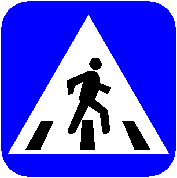 Балалар, ә менә сез әле бик кечкенә. Сез юлны әти яки әниегез белән генә чыгарга тиеш.                                                                                                                            Акбай, әйт әле, машина юлында уйнарга ярыймы?   Эт: -  Ярый, кайда уйнасаң да ярый. Шулай бит балалар?Балалар: - Юк, Акбай, син ялгышасың. Машина юлында уйнарга ярамый.Эт: -  Алайса кайда уйнарга соң?Балалар: -  Ишек алдында.Тәрбияче: - Акбай, син светофорның нәрсә икәнен беләсеңме?Эт: -  Беләм, ул өч күзле бер нәрсә инде шунда. Әле бер күзен, әле икенчесен, әле өченче күзен ача. .Тәрбияче: -  Әйе, Акбай, бик дөрес әйттең. Ләкин нинди күзләр икән соң ул? Менә шушы рәсемнәргә күз салыйк әле.( слайд № 2)Бу рәсемдә сез нәрсә күрәсез ? Сезгә танышмы бу?                       (балалар җавабы)“Таныш булыйк – мин Светофор!” дип әйтергә тели ул.Өч күзле светофор, –
Күз кыскалау бар эше.
Аның һәрбер әйткәнен
Аңлый зиһенле кеше.Светофор- ул җәяүлеләрнең дә, шоферларның да ярдәмчесе һәм дусты.      Кызыл ут—тукта дигән сүз, Сары ут—игътибар бул, Яшел ут—барырга ярый.Ә хәзер бергәләп ял итик.( Ял “Светофор” уены.)Кызыл ут : балалар торып баса. Сары ут: кулларны чәбәклиләр.  Яшел ут: аякны тыпырдаталар.Уеннан соң тагы бер тапкыр светофор төсләренең нинди тәртиптә урнашканын кабатлап үтү.Светофорның төсләре нинди тәртиптә урнашкан инде? Ягез әле искә төшереп алыйк әле.(өстән аска )кызыл, сары, яшел.                       Кызыл ут—тукта дигән сүз,                       Сары ут—игътибар бул,                       Яшел ут—барырга ярый.Әйдәгез бергәләп әйтеп карыйбыз.(Балалардан берәм-берәм сорап чыгу)Эт: - Балалар, без бик күп нәрсәләргә өйрәндек. Миңа сезнең белән шундый күңелле! Мин, барысын да, истә тотармын.Менә шулай итеп кыскача гына дәрестә булып алдык. Бәйрәмне залда дәвам итәрбез. (Залга керәбез. Әтиләр утыралар. Балалар марш белән кереп, төзелешеп басалар.)Алып баручы. Менә без бүген бәйрәмгә җыелдык. Йәгез, балалар, исемә төшерегез әле:бу юлы бәйрәмебез кемнәргә багышлана?Балалар(бердәм рәвештә).Ә-ти-ләр-гә!Алып баручы. Дөрес, балалар! Ә хазер безнең егетләр әтиләренә багышлап “Капитан буласым килә” җырын башкаралар.Алып баручы. Ә хазер балалар әтиләре белән уеннар уйнап ярышып алырлар. Йәгез, балалар,кунакка килгән әтиләрне үзебезнең уеннарга да катнаштырыйк әле!                    Әтинең киң җилкәсендә                    Алмаш- тилмәш утырдык.                    Энем әйтә:- Син, әтием,                    Йөри торган урындык!Менә шулай итеп , кадерле әтиләр, балаларыгызны җилкәгезгә алыпмы, култык астына кыстырыпмы бер-берегезгә юл куймаска, алдынгы булырга тырышуыгызны телибез. 2 командага бүленәсез. 1нче уен. “Чаңгычылар”. Әтиләр  картон чаңгы киеп, аякларына балаларын бастырып билгеле урынга шуып барып җитеп, кире әйләнеп киләләр. Кайсы команда беренче булып уенны тәмамлый, җиңүче булып таныла һәм балл куела.2нче уен. “Тупны кәрзингә эләктер”.  4 метр ераклыкта 2 кәрзин куела, шул кәрзиннәргә кечкенә тупны ыргытып кертергә кирәк була. (Туплар кеше саны кадәр).- әтиләр өчен.       2 метр   ераклыкта – шулай ук – балалар өчен.Кайсы команданың кәрзинендә туплар күбрәк була – шул команда җиңүче дип игълан ителә.           Алып баручы.  Ә хазер ял итеп алабыз. Кызлар җыр башкаралар. “Уфа-Чиләбе”. Солистка: Язилә Гарафутдинова.     Уеннарны дәвам итәбез:                                                                                                                                                                                                                                          3нче уен.“Лабиринт”. Напротив каждой команды судьи-помощники держат матерчатый рукав с двух сторон.По сигналу дети бегут до указателя-ориентира, обегают его, подбегают к “лабиринту” (матерчатый рукав) и проползают через него. Встают и бегут к своей команде, передают эстафету (рукой) папе. Папа выполняет то же задание и передаёт эстафету другому ребенку и т.д.. выполняют то же упражнение. Побеждает команда, первой закончившая игру-эстафету.4нче уен.“Быстрые и ловкие”. Дети прыгают в мешках до ориентира (площадка укорочена), обегают его и бегут в мешках к команде. Передают эстафету (вылезают из мешка) папе. Папа бежит в мешке до указателя-ориентира, обегает его и возвращается бегом в мешке к команде. Передает мешок другому ребенку и т.д. Выигрывает команда, которая первой закончила эстафету.“Челнок”. У указателя-ориентира напротив каждой команды лежат по два набивных мяча. По сигналу первые номера  команд (папы) бегут к указателю-ориентиру, берут один мяч и переносят его к другому указателю-ориентиру (расстояние между указателями 4 метра). Затем  за вторым мячом бежит ребенок и переносит его к указателю. Оставив второй мяч у указателя-ориентира, передает эстафету (рукой) второму участнику (другому папе). Второй игрок переносит мяч в обратном направлении и т. д.Выигрывает команда, первой закончившая эстафету.Алып баручы.                   Әтием- шофер,                    Йөртә машина.                    Юлда син сак бул-                    Чыкма каршына!Ә хазер, хөрмәтле әтиләр һәм балалар, юл кагыйдәләрен искә төшереп, “Светофор” уенын уйнап алабыз.Әтиләр машина рулен тотып, балаларын иң башына утыртып юл йөреп чыгалар. Юлда төрле каршылыкларны беренче булып җиңеп чыккан команда “тапкырлар һәм игътибарлылар” исеменә лаек булалар.                      Бүген бездә тантана,                     Бүген - әти бәйрәме.                    Әтиемне котлап, хәзер                    Бүләгемне бирәмен.Балалар. –Мин дә!Мин дә бирәмен!Бүген - әти бәйрәме!Һәр бала үз кулы белән ясаган бүләген әтисенә тапшыра.Алып баручы.  Әйдәгез, балалар, кулларыбызны чәбәкләп, әтиләрне тагын котлыйк әле! Әтиләргә - алкышлар!2 нче бала. Мин дә әтием шикелле,	                   Шофер булырга уйлыйм.                   Шуның өчен мин һәрвакыт                    Машинам белән уйныйм.Бу вакытт берничә бала, кулларына уенчык машиналар тотып ,уйнап- биеп йөри.3 нче бала. Минем әтием-                    Иң уңган әти.                    Һөнәрләре күп-                    Бик булган әти!4 нче бала. Минем әти бакчачы,                   Җиләк-җимеш үстерә.                    Көньяк үсемлекләрен                   Ул бу якка күчерә.Мин дә әти янындаЕш буламын бакчада:Кырау төшмәсен диеп,Чәчәкле агачларга.                     Кичен төтен салабыз                     Куакларның төбенә.                     Ап- ак кардай чәчәкләр                     Ак төтенгә күмелә.-Тырыш бул син,-ди әти,-Бакча сөя тырышны,Шунсыз һич тә бакчаданАлып булмый уңышны.(Галимҗан Латыйп)5 нче бала.Солдат булдым.Каеш будым билемә,Тасма тактым җиңемә,Йолдызлы бүрек кидем:-Мин солдат булдым!-дидем.                       Иңемә мылтык астым,                       Әти каршына бастым:                       -Килдем, иптәш командир,                       Әйдә, берәр фәрман бир.-Смир-но! –ди әти дә,-Печән ашат бәтигә.Бераз утын ярырсың,Аннан суга барырсың!                       _-Була!-дидем кырт кына                         Һәм борылдым фырт кына.                         Шуннан китте, и китте.                        Мине чын солдат итте.Бетте ялкау гадәтем,Санаулы һәр сәгатем:Иртүк торам ,юынам,Сөлге белән уынам,Ялт иттерәм тешләрне,Аннан эшлим эшләрне.                          Бүлмәдә тәртип хәзер,                          Ни кирәксә,шул әзер.                          Солдат булу шулай ул,                          Өйрәнгәч, бик уңай ул.          (Җәүдәт Дәрзаманов)Бу урында балалар әтиләренең һөнәрләрен санап күрсәтәләр.6 нчы бала.Әти бәйрәме көнне                    Без пешердек пилмән.                    “Шундый тәмле булган –                    Бөтен җире килгән!”-                     Диеп безгә әти                     Бик зур рәхмәт әйтте.7 нче бала. Минем әтием-                   Шәп әти! –диеп,                   Алыйк без җырлап,                   Алыйк без биеп!Балалар җырлыйлар.8 нче бала.  Бүген бездә тантана,                     Бүген - әти бәйрәме.                    Әтиемне котлап, хәзер                    Бүләгемне бирәмен.Балалар. –Мин дә!Мин дә бирәмен!Бүген - әти бәйрәме!Һәр бала үз кулы белән ясаган бүләген әтисенә тапшыра. Бәйрәм тамашасы дәвам итә, алга таба әтиләр белән бергә уеннар оештырыла.Алып баручы.  Әйдәгез, балалар, кулларыбызны чәбәкләп, әтиләрне тагын котлыйк әле! Әтиләргә - алкышлар!Сценарийда:Ләбиб Лерон, Зәкия Туфайлова, Бикә Рәхимова шигырьләреннән өзекләр файдаланылды.